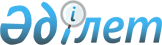 Аудандық мәслихаттың 2010 жылғы 14 желтоқсандағы N 259-IV "2011-2013 жылдарға арналған аудандық бюджет туралы" шешіміне өзгерістер енгізу туралы
					
			Күшін жойған
			
			
		
					Атырау облысы Индер аудандық мәслихатының 2011 жылғы 18 наурыздағы № 282-IV шешімі. Атырау облысының Әділет департаментінде 2011 жылғы 11 сәуірде № 4-6-115 тіркелді. Күші жойылды - Атырау облысы Индер аудандық мәслихатының 2013 жылғы 28 наурыздағы № 87-V шешімімен      Ескерту. Күші жойылды - Атырау облысы Индер аудандық мәслихатының 2013.03.28 № 87-V шешімімен.

      Қазақстан Республикасының 2008 жылғы 4 желтоқсандағы № 95-ІV Бюджет кодексінің 109-бабын, Қазақстан Республикасының 2001 жылғы 23 қаңтардағы № 148 "Қазақстан Республикасындағы жергілікті мемлекеттік басқару және өзін-өзі басқару туралы" Заңының 6-бабының 1-тармағын негізге ала отырып, 2011-2013 жылдарға арналған аудандық бюджетке өзгерістер енгізу туралы аудан әкімдігінің ұсынысын қарап, төртінші сайланған аудандық мәслихаттың кезектен тыс ХХХІ сессиясы ШЕШІМ ЕТЕДІ:



      1. Аудандық мәслихаттың 2010 жылғы 14 желтоқсандағы № 259-ІV "2011-2013 жылдарға арналған аудандық бюджет туралы" шешіміне (нормативтік құқықтық актілердің мемлекеттік тіркеу тізілімінде 2011 жылғы 14 қаңтардағы № 4-6-112 санды реестріне енгізілген, "Дендер" үнқағазының 2011 жылғы 24 ақпандағы № 9 санында жарияланған) төмендегідей өзгерістер енгізілсін:



      1) 1-тармақтың 1-тармақшасындағы:

      "2 838 907,0" деген сандар "2 850 758,0" деген сандармен ауыстырылсын;

      "2 238 476,0" деген сандар "2 250 327,0" деген сандармен ауыстырылсын;



      2) 1-тармақтың 2-тармақшасындағы:

      "2 838 885,0" деген сандар "2 850 736,0" деген сандармен ауыстырылсын;



      2. Осы шешімнің орындалысына бақылау жасау аудандық мәслихаттың экономикалық даму, бюджет, қаржы, шағын және орта кәсіпкерлік, ауыл шаруашылығы, экология мәселелері жөніндегі тұрақты комиссиясына жүктелсін.



      3. Шешімнің № 1 қосымшасы осы шешімнің қосымшасына сәйкес жаңа редакцияда жазылсын.



      4. Осы шешім 2011 жылдың 1 қаңтарынан бастап қолданысқа енгізіледі.      Аудандық мәслихаттың кезектен тыс

      ХХХІ сессиясының төрағасы                  С. Құлғалиев      Аудандық мәслихат хатшысы                  Е. Көшек

Аудандық мәслихаттың    

2011 жылғы 18 наурыздағы  

кезектен тыс ХХХІ сессиясының

№ 282-IV шешіміне № 1 қосымша 2011 жылға арналған аудандық бюджет
					© 2012. Қазақстан Республикасы Әділет министрлігінің «Қазақстан Республикасының Заңнама және құқықтық ақпарат институты» ШЖҚ РМК
				СанатыСанатыСанатыСанатыСомасы, мың теңгеСыныбыСыныбыСыныбыСомасы, мың теңгеІшкі сыныбыІшкі сыныбыСомасы, мың теңгеАтауыСомасы, мың теңге1Салықтық түсiмдер544 47501Табыс салығы118 8442Жеке табыс салығы118 84403Әлеуметтiк салық55 9811Әлеуметтiк салық55 98104Меншiкке салынатын салықтар359 3451Мүлікке салынатын салықтар335 7933Жер салығы4 1294Көлік құралдарына салынатын салық19 1765Бірыңғай жер салығы24705Тауарларға, жұмыстарға және қызметтерге салынатын ішкі салықтар8 3452Акциздер3 2703Табиғи және басқа да ресурстарды пайдаланғаны үшін түсетін түсімдер1 6404Кәсіпкерлік және кәсіби қызметті жүргізгені үшін алынатын алымдар3 43508Заңдық мәнді іс-әрекеттерді жасағаны және (немесе) оған уәкілеттігі бар мемлекеттік органдар немесе лауазымды адамдар құжаттар бергені үшін алынатын міндетті төлемдер1 9601Мемлекеттік баж1 9602Салықтық емес түсiмдер18 07501Мемлекеттік меншіктен түсетін кірістер3 0195Мемлекет меншігіндегі мүлікті жалға беруден түсетін кірістер3 01902Мемлекеттік бюджеттен қаржыландырылатын мемлекеттік мекемелердің тауарларды (жұмыстарды, қызметтерді) өткізуінен түсетін түсімдер7561Мемлекеттік бюджеттен қаржыландырылатын мемлекеттік мекемелердің тауарларды (жұмыстарды, қызметтерді) өткізуінен түсетін түсімдер75604Мемлекеттік бюджеттен қаржыландырылатын, сондай-ақ ҚР Ұлттық Банкінің бюджетінен (шығыстар сметасынан) ұсталатын және қаржыландырылатын мемлекеттік мекемелер салынатын айыппұлдар, өсімпұлдар, санкциялар, өндіріп алулар13 3001Мұнай секторы ұйымдарынан түсетін түсімдерді қоспағанда, мемлекеттік бюджеттен қаржыландырылатын, сондай-ақ ҚР Ұлттық Банкінің бюджетінен (шығыстар сметасынан) ұсталынатын және қаржыландырылатын мемлекеттік мекемелер салатын айыппұлдар, өсімпұлдар, санкциялар, өндіріп алулар13 30006Басқа салықтық емес түсімдер1 0001Басқа салықтық емес түсімдер1 0003Негізгі капиталды сатудан түсетін түсімдер5 00003Жерді және материалдық емес активтерді сату5 0001Жерді сату5 0004Трансферттердің түсімдері2 250 32702Мемлекеттік басқарудың жоғары тұрған органдарынан түсетін трансферттер2 250 3272Облыстық бюджеттен түсетін трансферттер2 250 3277Қарыздар түсімі13 33701Мемлекеттік ішкі қарыздар13 3372Қарыз алу келісім-шарттары13 3378Бюджет қаражаттарының пайдаланылатын қалдықтары19 54401Бюджет қаражаты қалдықтары19 5441Бюджет қаражатының бос қалдықтары19 544Барлық табыстар2 850 758Функционалдық топФункционалдық топФункционалдық топФункционалдық топФункционалдық топСомасы, мың теңгеКіші функцияКіші функцияКіші функцияКіші функцияСомасы, мың теңгеБюджеттік бағдарламаның әкiмшiсiБюджеттік бағдарламаның әкiмшiсiБюджеттік бағдарламаның әкiмшiсiСомасы, мың теңгеБағдарламаБағдарламаСомасы, мың теңгеАтауыСомасы, мың теңгеII. Шығындар2 850 7361Жалпы сипаттағы мемлекеттiк қызметтер146 10301Мемлекеттiк басқарудың жалпы функцияларын орындайтын өкілді атқарушы және басқа органдар127 977112Аудан мәслихатының аппараты13 452001Аудан мәслихатының қызметiн қамтамасыз ету жөніндегі қызметтер13 452122Аудан әкiмінің аппараты39 965001Аудан әкiмінің қызметін қамтамасыз ету жөніндегі қызметтер33 565003Мемлекеттік органдардың күрделі шығыстары6 400123Аудан, кент, ауылдық (селолық) округ әкімінің аппараты74 560001Аудан, кент, ауылдық (селолық) округ әкімінің қызметін қамтамасыз ету жөніндегі қызметтер74 56002Қаржылық қызмет9 281452Ауданның қаржы бөлiмi9 281001Аудандық бюджетті орындау және коммуналдық меншік саласындағы мемлекеттік саясатты іске асыру жөніндегі қызметтер9 031003Салық салу мақсатында мүлiктi бағалауды жүргізу25005Жоспарлау және статистикалық қызмет8 845453Ауданның экономика және бюджеттік жоспарлау бөлімі8 845001Экономикалық саясатты, мемлекеттік жоспарлау жүйесін қалыптастыру және дамыту және ауданды басқару саласындағы мемлекеттік саясатты іске асыру жөніндегі қызметтер8 8452Қорғаныс1 58901Әскери мұқтаждар1 589122Аудан әкімінің аппараты1 589005Жалпыға бірдей әскери міндетті атқару шеңберіндегі іс-шаралар1 5894Бiлiм беру1 354 22001Мектепке дейінгі тәрбие және оқыту140 907123Аудан, кент, ауылдық (селолық) округ әкімінің аппараты140 907004Мектепке дейінгі тәрбие және оқыту ұйымдарын қолдау140 90702Бастауыш, негiзгi орта және жалпы орта бiлiм беру1 155 255471Ауданның білім, дене шынықтыру және спорт бөлімі1 155 255004Жалпы білім беру1 122 328005Балалар мен жеткіншектерге қосымша білім беру32 92709Білім беру саласындағы өзге де қызметтер58 058471Ауданның білім, дене шынықтыру және спорт бөлімі32 058009Ауданның мемлекеттік білім беру мекемелері үшін оқулықтар мен оқу-әдiстемелiк кешендерді сатып алу және жеткізу18 932020Жетім баланы (жетім балаларды) және ата-аналарының қамқорынсыз қалған баланы (балаларды) күтіп-ұстауға асыраушыларына ай сайынғы ақшалай қаражат төлемдері10 600023Үйде оқытылатын мүгедек балаларды жабдықпен, бағдарламалық қамтыммен қамтамасыз ету2 526472Ауданның құрылыс, сәулет және қала құрылысы бөлімі26 000037Білім беру объектілерін салу және реконструкциялау26 0006Әлеуметтiк көмек және әлеуметтiк қамсыздандыру188 48202Әлеуметтiк көмек171 387123Аудан, кент, ауылдық (селолық) округ әкімінің аппараты11 469003Мұқтаж азаматтарға үйiнде әлеуметтiк көмек көрсету11 469451Ауданның жұмыспен қамту және әлеуметтік бағдарламалар бөлімі159 918002Еңбекпен қамту бағдарламасы43 799004Ауылдық жерлерде тұратын денсаулық сақтау, білім беру әлеуметтік қамтамасыз ету, мәдениет және спорт мамандарына отын сатып алуға Қазақстан Республикасының заңнамасына сәйкес әлеуметтік көмек көрсету5 330005Мемлекеттік атаулы әлеуметтік көмек30 497006Тұрғын үй көмегі1 717007Жергiлiктi өкілетті органдардың шешiмі бойынша мұқтаж азаматтардың жекелеген топтарына әлеуметтік көмек10 741010.Үйден тәрбиеленіп оқытылатын мүгедек балаларды материалдық қамтамасыз ету1 36301618 жасқа дейінгі балаларға мемлекеттік жәрдемақылар56 136017Мүгедектерді оңалту жеке бағдарламасына сәйкес, мұқтаж мүгедектерді міндетті гигиеналық құралдармен қамтамасыз етуге және ымдау тілі мамандарының жеке көмекшілердің қызмет көрсету3 522023Жұмыспен қамту орталықтарының қызметін қамтамасыз ету6 81309Әлеуметтiк көмек және әлеуметтiк қамтамасыз ету салаларындағы өзге де қызметтер17 095451Ауданның жұмыспен қамту және әлеуметтік бағдарламалар бөлімі17 095001Жергілікті деңгейде аудандық жұмыспен қамтуды қамтамасыз ету үшін әлеуметтік бағдарламаларды іске асыру саласындағы мемлекеттік саясатты іске асыру жөніндегі қызметтер13 999011Жәрдемақыларды және басқа да әлеуметтік төлемдерді есептеу төлеу мен жеткiзу бойынша қызметтерге ақы төлеу2 596021Мемлекеттік органдардың күрделі шығыстары5007Тұрғын үй-коммуналдық шаруашылық977 17501Тұрғын үй шаруашылығы4 000458Ауданның тұрғын үй-коммуналдық шаруашылығы, жолаушылар көлігі және автомобиль жолдары бөлімі4 000004Азаматтардың жекеленген санаттарын тұрғын үймен қамтамасыз ету4 00002Коммуналдық шаруашылық951 794458Ауданның тұрғын үй-коммуналдық шаруашылығы, жолаушылар көлігі және автомобиль жолдары бөлімі52 271012Сумен жабдықтау және су бөлу жүйесінің қызмет етуі52 271472Ауданның құрылыс, сәулет және қала құрылысы бөлімі899 523005Коммуналдық шаруашылығын дамыту2 880006Сумен жабдықтау жүйесін дамыту896 64303Елдi-мекендердi көркейту21 381123Аудан, кент, ауылдық (селолық) округ әкімінің аппараты21 381008Елдi мекендерде көшелердi жарықтандыру7 151009Елдi мекендердiң санитариясын қамтамасыз ету4 461011Елдi мекендердi абаттандыру және көгалдандыру9 7698Мәдениет, спорт, туризм және ақпараттық кеңiстiк87 50401Мәдениет саласындағы қызмет47 520123Аудан, кент, ауылдық (селолық) округ әкімінің аппараты47 520006Жергілікті деңгейде мәдени-демалыс жұмыстарын қолдау47 52002Спорт2 813471Ауданның білім, дене шынықтыру және спорт бөлімі2 813014Аудандық деңгейде спорттық жарыстар өткiзу2 81303Ақпараттық кеңiстiк26 434478Ауданның ішкі саясат, мәдениет және тілдерді дамыту бөлімі26 434006Телерадио хабарларын тарату арқылы мемлекеттік ақпараттық саясатты жүргізу жөніндегі қызметтер801007Аудандық кiтапханалардың жұмыс iстеуi25 63309Мәдениет, спорт, туризм және ақпараттық кеңістікті ұйымдастыру жөніндегі өзге де қызметтер10 737478Ауданның ішкі саясат, мәдениет және тілдерді дамыту бөлімі10 737001Ақпаратты, мемлекеттілікті нығайту және азаматтардың әлеуметтік сенімділігін қалыптастыру, мәдениет және тілдерді дамыту саласында жергілікті деңгейде мемлекеттік саясатты іске асыру жөніндегі қызметтер10 73710Ауыл, су, орман, балық шаруашылығы, ерекше қорғалатын табиғи аумақтар, қоршаған ортаны және жануарлар дүниесін қорғау, жер қатынастары48 75301Ауыл шаруашылығы21 854474Ауданның ауыл шаруашылығы және ветеринария бөлімі6 363001Жергілікті деңгейде ауыл шаруашылығы және ветеринария саласындағы мемлекеттік саясатты іске асыру жөніндегі қызметтер6 363453Ауданның экономика және бюджеттік жоспарлау бөлімі15 491006Ауылдық елді мекендердің әлеуметтік саласының мамандарын әлеуметтік қолдау шараларын іске асыру үшін бюджеттік кредиттер13 337099Республикалық бюджеттен берілетін нысаналы трансферттер есебінен ауылдық елді мекендердегі әлеуметтік сала мамандарын әлеуметтік қолдау шараларын іске асыру2 15406Жер қатынастары5 740463Ауданның жер қатынастары бөлімі5 740001Аудан аумағында жер қатынастарын реттеу саласындағы мемлекеттік саясатты іске асыру жөніндегі қызметтер5 74009Ауыл, су, орман, балық шаруашылығы және қоршаған ортаны қорғау мен жер қатынастары саласындағы өзге де қызметтер21 159474Ауданның ауыл шаруашылығы және ветеринария бөлімі21 159013Эпизоотияға қарсы іс-шаралар жүргізу21 15911Өнеркәсіп, сәулет, қала құрылысы және құрылыс қызметі14 35502Сәулет, қала құрылысы және құрылыс қызметі14 355472Ауданның құрылыс, сәулет және қала құрылысы бөлімі14 355001Жергілікті деңгейде құрылыс, сәулет және қала құрылысы саласындағы мемлекеттік саясатты іске асыру жөніндегі қызметтер14 35513Басқалар31 74509Басқалар31 745451Ауданның жұмыспен қамту және әлеуметтік бағдарламалар бөлімі1 560022"Бизнестің жол картасы - 2020" бағдарламасы шеңберінде жеке кәсіпкерлікті қолдау1 560452Ауданның қаржы бөлімі5 000012Ауданның жергілікті атқарушы органының резерві5 000453Ауданның экономика және бюджеттік жоспарлау бөлімі3 584003Жергілікті бюджеттік инвестициялық жобалардың және концессиялық жобалардың техникалық- экономикалық негіздемесін әзірлеу немесе түзету және оған сараптама жүргізу, концессиялық жобаларды консультативтік сүйемелдеу3 584458Ауданның тұрғын үй-коммуналдық шаруашылығы, жолаушылар көлігі және автомобиль жолдары бөлімі9 860001Жергілікті деңгейде тұрғын үй-коммуналдық шаруашылығы, жолаушылар көлігі және автомобиль жолдары саласындағы мемлекеттік саясатты іске асыру жөніндегі қызметтер9 860471Ауданның білім, дене шынықтыру және спорт бөлімі11 741001Білім, дене шынықтыру және спорт бөлімі қызметін қамтамасыз ету11 74115Трансферттер81001Трансферттер810452Ауданның қаржы бөлімі810006Нысаналы пайдаланылмаған (толық пайдаланылмаған) трансферттерді қайтару810Функционалдық топФункционалдық топФункционалдық топФункционалдық топФункционалдық топСомасы, мың теңгеКіші функцияКіші функцияКіші функцияКіші функцияСомасы, мың теңгеБюджеттік бағдарламаның әкiмшiсiБюджеттік бағдарламаның әкiмшiсiБюджеттік бағдарламаның әкiмшiсiСомасы, мың теңгеБағдарламаБағдарламаСомасы, мың теңгеАтауыСомасы, мың теңге16Қарыздарды өтеу221Қарыздарды өтеу22452Ауданның қаржы бөлімі22021Жергілікті атқарушы органның жоғары тұрған бюджет алдындағы борышын өтеу22